Temps de prière pour le 6ème dimanche de Pâques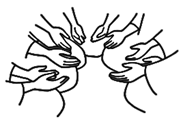 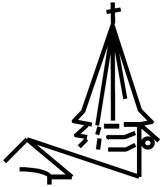  Journée internationale des chrétiens d’OrientJournée internationale de lutte contre l’homophobieAlors que le confinement se poursuit, nous vous proposons pour ce 6ème dimanche de Pâques de nous unir pour un temps de prière dans la communion du Christ, chez nous, en famille, ou à défaut seule(e).Nous pouvons nous y préparer en imprimant cette feuille et en recherchant les liens des chants.  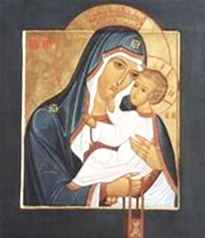 
Chant d’ouverture à la prière     Peuple de baptisés 	Lien vers le chant  (faire Ctrl + Clic pour suivre le lien)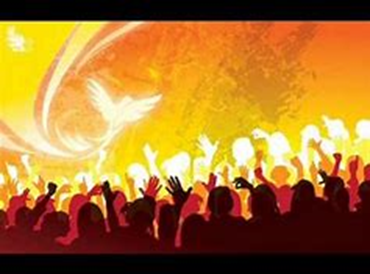 R : Peuple de baptisés, marche vers ta lumièreLe Christ est ressuscité !  Alléluia ! Alléluia ! IntroductionEn union avec les membres de la paroisse, notre évêque, et tous les chrétiens, faisons lentement le signe de croix. En ce 6ème dimanche de Pâques, Jésus continue de préparer ses disciples à son départ. Il ne les laissera pas orphelins : Un autre Défenseur, l’Esprit de vérité, tracera sur terre un sillon d’espérance. Jésus, Dieu de la promesse, désire que nous lui montrions notre amour : gardons sa parole et rendons raison de l’espérance nichée au creux de notre cœur.Temps de silenceSeigneur, me voici devant toi, tu es là, et tu m’appelles par mon nom. Tu m’attends et tu m’accueilles, avec ce que j’ai vécu : ce qui me rend fatigué ou en forme, inquiet ou confiant, triste ou heureux.Je veux simplement me tenir là avec toi : ouvre mon cœur à ta Présence, ouvre mes oreilles à ta Parole …1ère lecture du livre des Actes des Apôtres, Ac 8, 14-17 		(vous pouvez lire l’ensemble de la lecture, ici partielle)Les Apôtres, restés à Jérusalem, apprirent que la Samarie avait accueilli la parole de Dieu. Alors ils y envoyèrent Pierre et Jean. À leur arrivée, ceux-ci prièrent pour ces Samaritains afin qu’ils reçoivent l’Esprit Saint ; en effet, l’Esprit n’était encore descendu sur aucun d’entre eux : ils étaient seulement baptisés au nom du Seigneur Jésus. Alors Pierre et Jean leur imposèrent les mains, et ils reçurent l’Esprit Saint.Psaume 65			Lien vers le chant     	(faire Ctrl + Clic pour suivre le lien)Terre entière, acclame Dieu, chante le Seigneur !Evangile selon Saint Jean 14, 15-21 (en fin de ce document) Une personne lit le texte de l’évangile. Nous laissons des mots, des phrases résonner en nous.Méditation du Père Guy de LachauxNous écoutons la méditation : 	Lien vers l’audio de la méditation		(faire Ctrl + Clic pour suivre le lien)(elle est également sous forme de texte en fin de document)Pendant un temps de silence, je me laisse interpeller : à quoi cela m’appelle-t-il dans ma vie concrète d’aujourd’hui ?Chant   			Viens, Saint esprit 		Lien vers le chant     	(faire Ctrl + Clic pour suivre le lien)Intentions de prièreNous ouvrons notre prière à la dimension du monde et de l’Eglise universelle. Seigneur, en cette journée des chrétiens d'Orient, nous te prions pour la paix dans le monde. Donne à nos frères et sœurs d'Orient de garder l'espérance et de croire en un avenir possible sur leurs terres.Seigneur, nous te prions pour notre monde malade, pour tous ceux qui souffrent, les personnes isolées, âgées et fragiles et toutes les personnes en deuil. Que l'esprit Saint les soutienne tous.Seigneur, en cette journée internationale de lutte contre l’homophobie, nous te prions pour les personnes qui sont victimes de discrimination à cause de leur orientation sexuelle. Qu’elles trouvent leur place dans nos communautés et qu’ensemble nous puissions nous aimer comme le Christ vivant nous aime.Nous pouvons maintenant chacun partager nos intentions personnelles ou familiales.Notre Père    		 Nous disons cette prière ou la chantons en communion avec tous les membres de la communauté paroissiale que nous ne pouvons pas voir en ce temps de confinementTemps de silenceAvant de conclure, je peux dialoguer avec Dieu et lui confier mon chemin pour la semaine, à la lumière de ce que je viens de recevoirPrière ou Chant à Marie        Nous terminons cette prière en nous tournant avec confiance vers Marie pour qu’elle porte nos prières. Nous chantons « Couronnée d'étoiles » : lien vers le chant Nous concluons par le signe de croix.6ème Dimanche de Pâques 2020Méditation à partir de l’évangile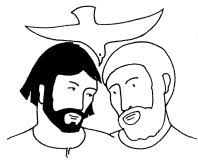 Évangile de Jésus Christ selon saint Jean 14, 15-21En ce temps-là, Jésus disait à ses disciples : « Si vous m’aimez, vous garderez mes commandements. Moi, je prierai le Père, et il vous donnera un autre Défenseur qui sera pour toujours avec vous : l’Esprit de vérité, lui que le monde ne peut recevoir, car il ne le voit pas et ne le connaît pas; vous, vous le connaissez, car il demeure auprès de vous, et il sera en vous.« Je ne vous laisserai pas orphelins, je reviens vers vous. D’ici peu de temps, le monde ne me verra plus, mais vous, vous me verrez vivant, et vous vivrez aussi. En ce jour-là, vous reconnaîtrez que je suis en mon Père, que vous êtes en moi, et moi en vous. Celui qui reçoit mes commandements et les garde, c’est celui-là qui m’aime; et celui qui m’aime sera aimé de mon Père; moi aussi, je l’aimerai, et je me manifesterai à lui. »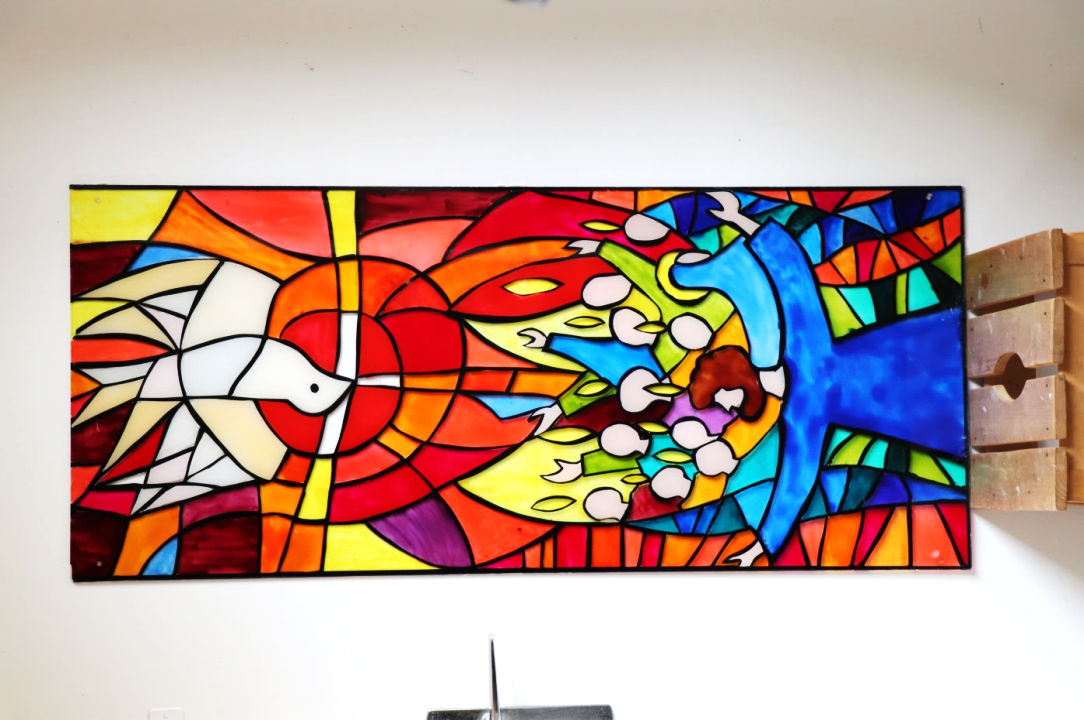 MéditationCette page d’évangile nous est donnée en ce dernier dimanche avant l’ascension, avant l’ouverture du temps de l’Eglise, ce temps où l’humanité a à laisser prendre la greffe du salut dans son histoire. Cette parole qui nous est donnée aujourd’hui nous pose les questions ultimes… les seules qui valent d’être posées.« Si vous m’aimez… » dit le ChristC’est la grande question… la seule qui embarque vraiment une vie.Ce n’est pas une question sentimentale… c’est un appel à un mouvement profond de notre être.« Si vous m’aimez… »Mais oui, Seigneur, je t’aime… mais je me rends compte que je ne suis pas capable de passer un quart d’heure avec toi chaque jour. J’ai toujours des choses plus pressées. Je me rends compte que je passe le plus clair de mon temps à m’occuper de moi, de mes affaires, de mon bien-être, de ma réussite, de ce que les autres pensent de moi, de mes petits plaisirs… Je me rends compte que je te demande pardon pour mes orgueils et mes égoïsmes… mais que je recommence toujours la même chose.Oui, Seigneur, je t’aime. Cela me fait penser à cette rencontre pathétique de Pierre avec le Christ après la résurrection, au bord du lac de Tibériade. Trois fois, Jésus lui pose la question… et trois fois, il répond que oui… mais avec plus d’humilité qu’avant ! Car aimer, ce n’est pas quelque chose qu’on décrète, c’est l’aboutissement d’une histoire faite d’élans et de trahisons, de décisions et de lâcher-prises.« Si vous m’aimez, dit le Christ, vous garderez mes commandements »Et nous savons que ses commandements se résument en un seul, celui de l’amour de charité : « Tu aimeras le Seigneur ton Dieu de tout ton cœur, de toute ton âme et de tout ton esprit …  et un second lui est semblable : Tu aimeras ton prochain comme toi-même » Matthieu 22/39 … et il précise bien qu’à « ces deux commandements se rattache toute la loi et les prophètes »Jésus n’est pas un rêveur. Aimer, c’est du concret. Il prend par exemple bien soin de nous dire : « Ce n’est pas en me disant Seigneur, Seigneur que vous entrerez dans le Royaume des cieux, mais en faisant la volonté de mon Père » Matthieu 7/21 Car être disciple du Christ, ce n’est pas d’abord « bien penser » mais c’est « faire ». Au légiste qui lui demande ce qu’il faut faire pour avoir en partage la vie éternelle, il raconte une histoire, celle de ce samaritain qui s’occupe du blessé sur la route (Luc 10/25-37), et il termine en disant : « Fais cela et tu vivras ! »« Si vous m’aimez, vous garderez - c’est-à-dire vous resterez fidèles à - mes commandements »Mettre en pratique, faire, oui… mais dans la fidélité. La fidélité, cela implique la confiance, la durée… Cela fait appel à l’Esprit et non à la lettre. Jésus ne nous invite pas à suivre une loi, aussi belle soit-elle, il ne nous invite pas à être des légalistes, mais des femmes et des hommes qui se laissent imbiber par l’esprit de ses paroles, et qui ensuite savent inventer leur manière originale de vivre.« … et moi, je prierai le Père… »Voilà que Jésus prie le Père pour nous. C’est le monde à l’envers. C’est Dieu qui prie pour nous ! Aujourd’hui, nous sommes l’objet de la prière de Jésus.« … et il vous donnera un autre Défenseur qui sera pour toujours avec vous »S’il prie pour nous, c’est qu’il sait que nous avons besoin d’une présence quotidienne, d’une présence qui soit pour toujours avec nous… comme quelqu’un qui prend soin de nous, un « défenseur » comme il l’appelle, c’est-à-dire quelqu’un qui prend notre parti mais qui, en même temps, est un Esprit de vérité…Car nous avons besoin pour avancer de faire la vérité sur nous-même, sur notre vie, sur nos engagements… mais aussi sur nos infidélités, nos petitesses.Car il sait que, comme disciples, nous avons besoin d’être conduits vers la vérité tout entière, qui pour nous n’est pas autre chose que quelqu’un, Jésus lui-même !Laissons chanter en nous cette phrase d’évangile tout au long de notre semaine : « Si vous m’aimez, vous garderez mes commandements. Moi, je prierai le Père, et il vous donnera un autre défenseur qui sera pour toujours avec vous : l’Esprit de Vérité »Père Guy de LachauxDans notre coin prière, en ce mois de mai, nous pouvons placer une icône ou une statue de la vierge Marie et la décorer de quelques fleurs.   En lien avec l’Evangile, nous plaçons une bougie qui nous évoque la présence de l’Esprit de vérité.1. Notre Père nous aime avec tendresse,Et cet amour est vivant pour les siècles. Que son peuple le dise à l´univers.Il rachète et rassemble tous les hommes.3. Proclamons la bonté de notre Père, Et les merveilles de Dieu pour les hommes.Plus de faim, plus de soif et plus de peur :Car sans cesse Il nous comble avec largesse.6. Rendons gloire et louange à notre Père,A Jésus Christ qui rachète les hommes,A l´Esprit qui demeure dans nos cœurs,Maintenant, pour toujours et dans les siècles.1. Acclamez Dieu, toute la terre ;fêtez la gloire de son nom,glorifiez-le en célébrant sa louange.Dites à Dieu : « Que tes actions sont redoutables ! »2. « Toute la terre se prosterne devant toi,elle chante pour toi, elle chante pour ton nom. »Venez et voyez les hauts faits de Dieu,ses exploits redoutables pour les fils des hommes.3. Il changea la mer en terre ferme :ils passèrent le fleuve à pied sec.De là, cette joie qu’il nous donne.Il règne à jamais par sa puissance.4. Venez, écoutez, vous tous qui craignez Dieu :je vous dirai ce qu’il a fait pour mon âme ;Béni soit Dieu qui n’a pas écarté ma prière,ni détourné de moi son amour !Viens Saint-Esprit,Viens par ton vent,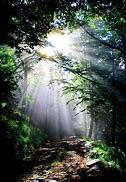 Remplir le temple que je suis.Oh ! Viens Saint-Esprit, souffle puissant,Brise d'amour, courant de vieR1. Souffle sur moi, souffle sur moi, souffle.Souffle sur moi, souffle sur moi, souffle.
Souffle sur moi, souffle vent de DieuViens Saint-Esprit,Viens par ta pluie,Mouiller la terre que je suis.Oh ! Viens Saint-Esprit, flot impétueux,Source d'amour, fleuve de vie.R2. Coule sur moi, coule sur moi, coule.Coule sur moi, coule sur moi, coule.
Coule sur moi, coule vent de Dieu Nous te saluons, ô toi, Notre Dame,Marie, Vierge sainte que drape le soleil.Couronnée d'étoiles, la lune est sous tes pas.En toi, nous est donnée l'aurore du salut.Marie, Ève nouvelle et joie de ton Seigneur,Tu as donné naissance à Jésus le Sauveur.Par toi nous sont ouvertes les portes du jardin.Guide-nous en chemin, Étoile du matin.